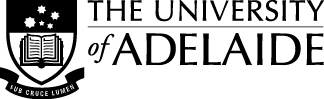 SA-Brittany Research Collaboration Grant 2019Application FormPlease read the SA-Brittany Research Collaboration Grant 2019 Guidelines for further information and submit your application to Ms Khloe Xu via rbinternational@adelaide.edu.au by 5pm Monday 26 August 2019. APPLICANTS DETAILSAPPLICANTS DETAILSAPPLICANTS DETAILSLead Applicant (Adelaide)Name: Position/Title:Lead Applicant (Adelaide)School: e-mail: Lead Applicant (Brittany)Name: Position/Title:Lead Applicant (Brittany)School: e-mail: Co-Applicant 1(if applicable)Name: Position/Title:Co-Applicant 1(if applicable)School: e-mail: Co-Applicant 2(if applicable)Name: Position/Title:Co-Applicant 2(if applicable)School: e-mail: Co-Applicant 3(if applicable)Name: Position/Title:Co-Applicant 3(if applicable)School: e-mail: Co-Applicant 4(if applicable)Name: Position/Title:Co-Applicant 4(if applicable)School: e-mail: Co-Applicant 5(if applicable)Name: Position/Title:Co-Applicant 5(if applicable)School: e-mail: Co-Applicant 6*(if applicable)Name: Position/Title:Co-Applicant 6*(if applicable)School: e-mail: *Add more rows where necessary*Add more rows where necessary*Add more rows where necessaryPROJECT DETAILS PROJECT DETAILS PROJECT DETAILS Project TitleStart Date/End DatePriority Areas  Defence and cyber defence  Cybersecurity and artificial intelligence  Digital technology  Cutting-edge and marine technology  Industry of the future  Health and well-being  Creative industries and the arts  Defence and cyber defence  Cybersecurity and artificial intelligence  Digital technology  Cutting-edge and marine technology  Industry of the future  Health and well-being  Creative industries and the artsProject Description. Describe your project, the priority area addressed, the roles and strengths of each collaborator, and the objectives of the collaboration (1 page maximum). Project Description. Describe your project, the priority area addressed, the roles and strengths of each collaborator, and the objectives of the collaboration (1 page maximum). Project Description. Describe your project, the priority area addressed, the roles and strengths of each collaborator, and the objectives of the collaboration (1 page maximum). Project Implementation. Outline a plan for implementation of your project and explain how the proposed activities align with the goals of the scheme (1 page maximum). Project Implementation. Outline a plan for implementation of your project and explain how the proposed activities align with the goals of the scheme (1 page maximum). Project Implementation. Outline a plan for implementation of your project and explain how the proposed activities align with the goals of the scheme (1 page maximum). Outcomes and Impact. Describe the anticipated outputs and outcomes of the project. Include impacts to Brittany and South Australia as well as relevant global impacts of the proposed work (1 page maximum). Outcomes and Impact. Describe the anticipated outputs and outcomes of the project. Include impacts to Brittany and South Australia as well as relevant global impacts of the proposed work (1 page maximum). Outcomes and Impact. Describe the anticipated outputs and outcomes of the project. Include impacts to Brittany and South Australia as well as relevant global impacts of the proposed work (1 page maximum). Sustainability. Describe any plans to sustain the project beyond the grant period, including whether the partner(s) are formally engaged with The University of Adelaide.Sustainability. Describe any plans to sustain the project beyond the grant period, including whether the partner(s) are formally engaged with The University of Adelaide.Sustainability. Describe any plans to sustain the project beyond the grant period, including whether the partner(s) are formally engaged with The University of Adelaide.Budget Justification. Describe how the requested funds will be used to accomplish your goals. Funding will support travel, accommodation, and project start-up costs. Costs of infrastructure, equipment, and staff salary are not eligible for inclusion.Budget Justification. Describe how the requested funds will be used to accomplish your goals. Funding will support travel, accommodation, and project start-up costs. Costs of infrastructure, equipment, and staff salary are not eligible for inclusion.Budget Justification. Describe how the requested funds will be used to accomplish your goals. Funding will support travel, accommodation, and project start-up costs. Costs of infrastructure, equipment, and staff salary are not eligible for inclusion.APPLICANT CERTIFICATIONSAPPLICANT CERTIFICATIONSAPPLICANT CERTIFICATIONSI certify that the statements herein are true, complete and accurate to the best of my knowledge. I am aware that any false, fictitious, or fraudulent statements or claims may result in the removal of this application from review.I certify that the statements herein are true, complete and accurate to the best of my knowledge. I am aware that any false, fictitious, or fraudulent statements or claims may result in the removal of this application from review.I certify that the statements herein are true, complete and accurate to the best of my knowledge. I am aware that any false, fictitious, or fraudulent statements or claims may result in the removal of this application from review.Lead Applicant (Adelaide)Signature: Date:Lead Applicant (Brittany)Signature: Date:Co-Applicant 1Signature: Date:Co- Applicant 2Signature: Date:Co- Applicant 3Signature: Date:Co- Applicant 4Signature: Date:Co- Applicant 5Signature: Date:Co- Applicant 6*Signature: Date:* Add more rows where necessary* Add more rows where necessary* Add more rows where necessaryAPPLICATION CHECKLISTSAPPLICATION CHECKLISTSAPPLICATION CHECKLISTSBefore submitting your application please ensure:   All eligibility criteria are met   A summary curriculum vitae (2 pages maximum per applicant) is attached   Letter(s) of Support from partner’s institution in Brittany is attached   Letter(s) of support from HDR students’ supervisor(s) is attached (if applicable)   A completed RFR eForm on ResearchMaster has been approved by your Head of School.Before submitting your application please ensure:   All eligibility criteria are met   A summary curriculum vitae (2 pages maximum per applicant) is attached   Letter(s) of Support from partner’s institution in Brittany is attached   Letter(s) of support from HDR students’ supervisor(s) is attached (if applicable)   A completed RFR eForm on ResearchMaster has been approved by your Head of School.Before submitting your application please ensure:   All eligibility criteria are met   A summary curriculum vitae (2 pages maximum per applicant) is attached   Letter(s) of Support from partner’s institution in Brittany is attached   Letter(s) of support from HDR students’ supervisor(s) is attached (if applicable)   A completed RFR eForm on ResearchMaster has been approved by your Head of School.